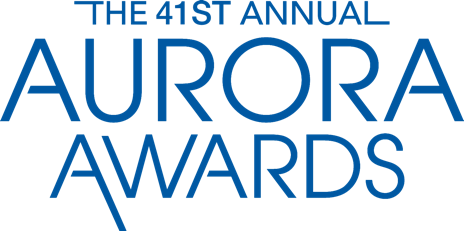 Custom/Spec Home Release Form  By submitting your home, you agree that Aurora Awards has the right to publish the materials,  on its website, and to provide them to other media publishing stories on Aurora winners, finalists, or the Aurora awards program. It is the responsibility of the applicant to have secured permission from their homeowner for Aurora Awards for use.By signing this release form, you warrant that you have provided permission to Aurora Awards to use these materials, including in the awards ceremony, promotional materials, in articles about the awards, and on its website. You also warrant that you have the authority to grant this permission.ENTRY NUMBER   	Homeowner Name:  	Address:  	City:	State: 	Zip Code:  	Phone:	E-mail:  	Your Name:	Entry #  	Signature:	Date:  	Please fill out this form completely, and return with entry submittal.